Inschrijfformulier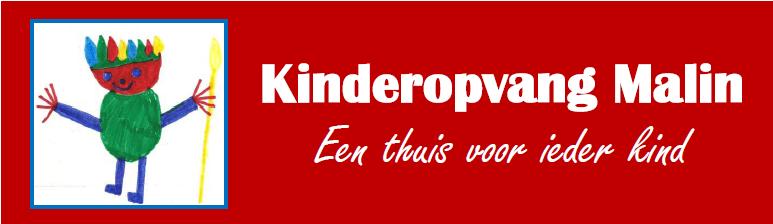 Gegevens van het kindNaam	:...........................................................................jongen/meisjeVoornaam	:	(verwachte)Geboortedatum	:	bsn                                              :...........................................................................Adres	:	Postcode & woonplaats	:	Huisarts kind	:	...................  tel. nr:	Volgt uw kind het rijksvaccinatieprogramma?: 		 Ja / NeeEventuele bijzonderheden (bijv. dieet/allergieën e.d.) 	Gegevens ouder/verzorger (1)Naam:		Voornaam	:	Geboortedatum                           :............................................................................Bsn                                             :............................................................................Tel. nr	:		Mobiel nr:	E-mail adres	:	Gegevens ouder/verzorger (2) Naam	:	Voornaam	:	Geboortedatum                           :............................................................................Bsn                                             :............................................................................Tel. nr	:		Mobiel nr:	E-mail adres	:	Indien deze ouder/verzorger op een ander adres woont als het kind Adres:....…………………………………………………………………..............Postcode & woonplaats:………………………………………….……................Betaalgegevens
Rekeningnummer i.v.m. automatische incasso :	Op naam van:…………………………….............................................................OpvangwensenPlaatsing gewenst per	:	Ophaallocatie en ophaaltijd schoolSchool, tijd en groep juf/meester van uw kind:…………………………………..Wij voldoen graag aan uw wensen voor opvang. Zijn de tijden van blokafname voor u niet haalbaar, dan kunt u bij aanvulling aangeven wat voor u wenselijk is. In overleg bekijken wij dan of dit mogelijk is. Geef eventueel u gewenste blok/blokken hieronder aan.Blok 1: 7.45 – 17.45 uur      kdvBlok 2: 7.30 – 8.30 uur        vsoBlok 3: 8.15 – 12.15 uur      peutergroep/kdvBlok 4: 12.15 –14.00 uur      kdvBlok 5: opvang tijden afhankelijk van eindtijden school tot 17.45 uur bsoAanvulling voor opvang …………………………………………………………………………………………………………………………………………………………………………......................................................................Ik wil graag vervroegde opvang	                            Ja/NeeIk wil graag verlengde opvang                              			           Ja/NeeNa betaling van 10,00 euro inschrijfgeld op rekening NL84RBRB0850546028 t.n.v. Kinderopvang Malin ontvangt u een bevestiging van inschrijving van ons. Malin kijkt aan de hand van de wensen van de ouder/verzorger of deze plek beschikbaar isIs dit het geval dan ontvangt de ouder/verzorger een plaatsingsovereenkomst. Na ondertekening van de plaatsingsovereenkomst is de plaatsing definitief.Ondergetekende verklaart bekend te zijn met de informatie en voorwaarden van Malin en bevestigt hierbij zijn inschrijving.Naam	:	Datum	:	Dit formulier opsturen naar; Kinderopvang Malin, Meengatstraat 25A,  6971 VD, Brummen of mailen naar info@kinderopvangmalin.nlMaandagDinsdagWoensdagDonderdagVrijdagBlok 1Blok 2Blok 3Blok 4Blok 5